Funkcjonowanie kl.d   21.04.2021Temat: Umiem przepraszać i znam siebie.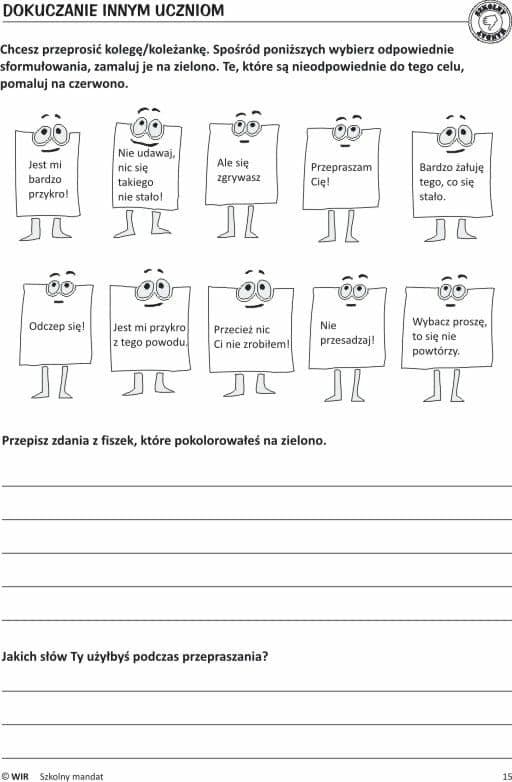 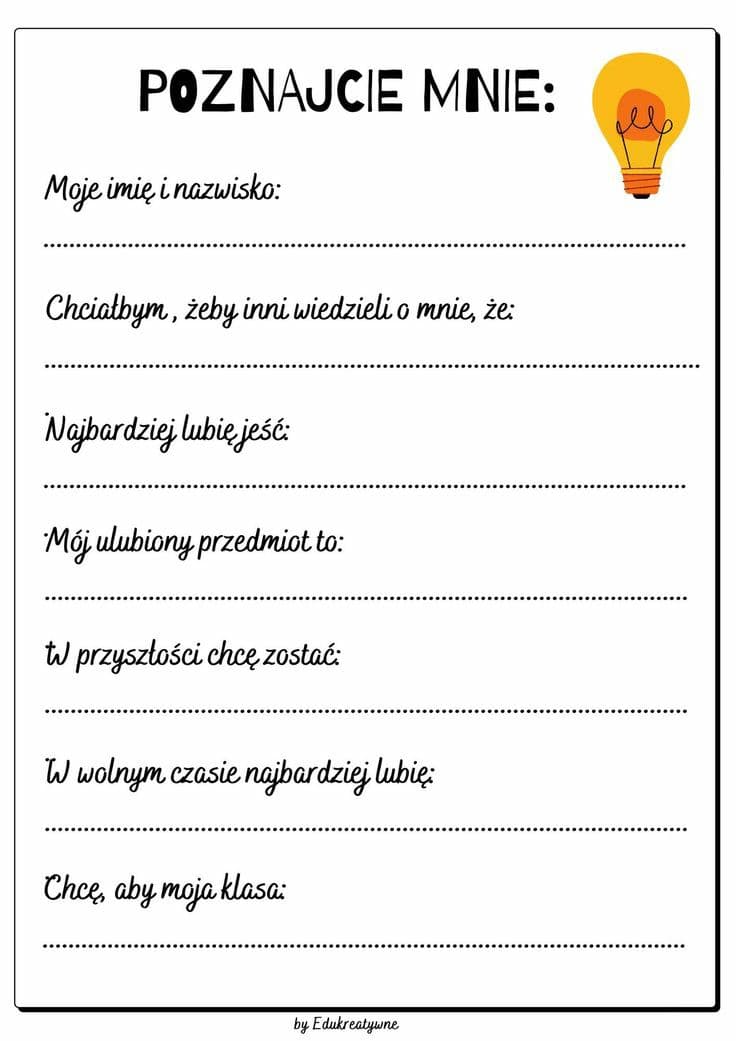 